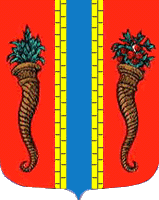 Администрация муниципального образования Новоладожское городское поселениеВолховского муниципального районаЛенинградской областиПОСТАНОВЛЕНИЕ от 17 августа 2016 года                                                                                          № 529О занесении на городскуюГалерею Почета       В целях прославления человека труда, воспитания молодежи на славных трудовых традициях, повышения эффективности производства, за заслуги в различных отраслях производственной и социально-культурной деятельности Новоладожского городского поселения на основании характеристик представленных трудовыми коллективами                                                       ПОСТАНОВЛЯЮ:Занести на городскую Галерею Почета:Александрову Светлану Викторовну – пошивщика кожгалантерейных изделий ЗАО «Новоладожская кожгалантерейная фабрика»;Анкудинову Ларису Николаевну - руководителя народного ансамбля танца «Околица» МБУК «Новоладожский ГДК»;Антонову Наталью Леонидовну – рабочую по благоустройству МБУ «ДИВНЫЙ ГРАД»;Амосову Надежду Викторовну - библиотекаря МКУК «Новоладожская городская библиотека»;Баранову Елену Михайловну – учителя-логопеда МДОБУ «Детский сад №18 «Теремок»;Бирченко Елену Сергеевну – главного бухгалтера МОБУДО «Новоладожская детская школа искусств»;Боркова Виктора Петровича – начальника ВОС транспортировка МУП «Новоладожский водоканал»;Голышеву Наталью Александровну – оператора термопластавтомата ООО «Рилада»;Демидову Валентину Владимировну – почтальона ОПС Новая Ладога;Елисеева Сергея Александровича – судокорпусника-ремонтника ООО «Ладожская верфь»;Земскову Любовь Алексеевну – учителя истории МОБУ «Новоладожская средняя общеобразовательная школа №1»;Иваненко Андрея Владимировича – тракториста ООО «РэмСЭД»;Карпова Алексея Владимировича – инженера 1 категории бюро по работе с потребителями Новоладожского отделения по сбыту электроэнергии АО «Петербургская сбытовая компания»;Кравцову Елену Константиновну – начальника финансово-экономического отдела администрации Новоладожского городского поселения;Кожевникова Юрия Константиновича – ветерана спорта;Кувшинову Светлану Николаевну – заместителя заведующего по учебно-воспитательной работе МДОБУ «Детский сад №17 «Сказка»;Кусковсую Светлану Юрьевну – учителя начальных классов МОБУ «Новоладожская средняя общеобразовательная школа №2;Левшину Ирину Казимировну – повара ООО «Торговый Дом «Волховхлеб»;Мартынова Максима Геннадьевича – сборщика тары ООО пкф «ДеМеТ»;Негуляева Илью Викторовича – сантехника сантехнического участка ООО «Домоуправ»;Потехину Анну Ивановну – сборщицу ООО «Амфи»;Пошина Александра Николаевича – оператора станков ООО «Альянс-ПРОФИТ»;Суханову Ольгу Валентиновну – педагога дополнительного образования МБУДО    « Дом детского творчества»;Степанову Ольгу Степановну – обработчицу рыбы ОАО «Новоладожская рыбная компания»;Семенову Людмилу Владимировну – зав. хозяйственной службы ГБУЗ ЛО ВМБ «Новоладожская городская больница»; Челищеву Анну Михайловну – старшего мастера швейного цеха №3 г. Новая Ладога ЗАО «Волховчанка»;Фалюгина Федора Леонидовича – элетромонтера ПАО «Ленэнерго» «Новоладожские электрические сети»;Янцеву Ирину Викторовну – начальника ОТК ООО «МедПол».Глава администрации                                                         О.С. Баранова